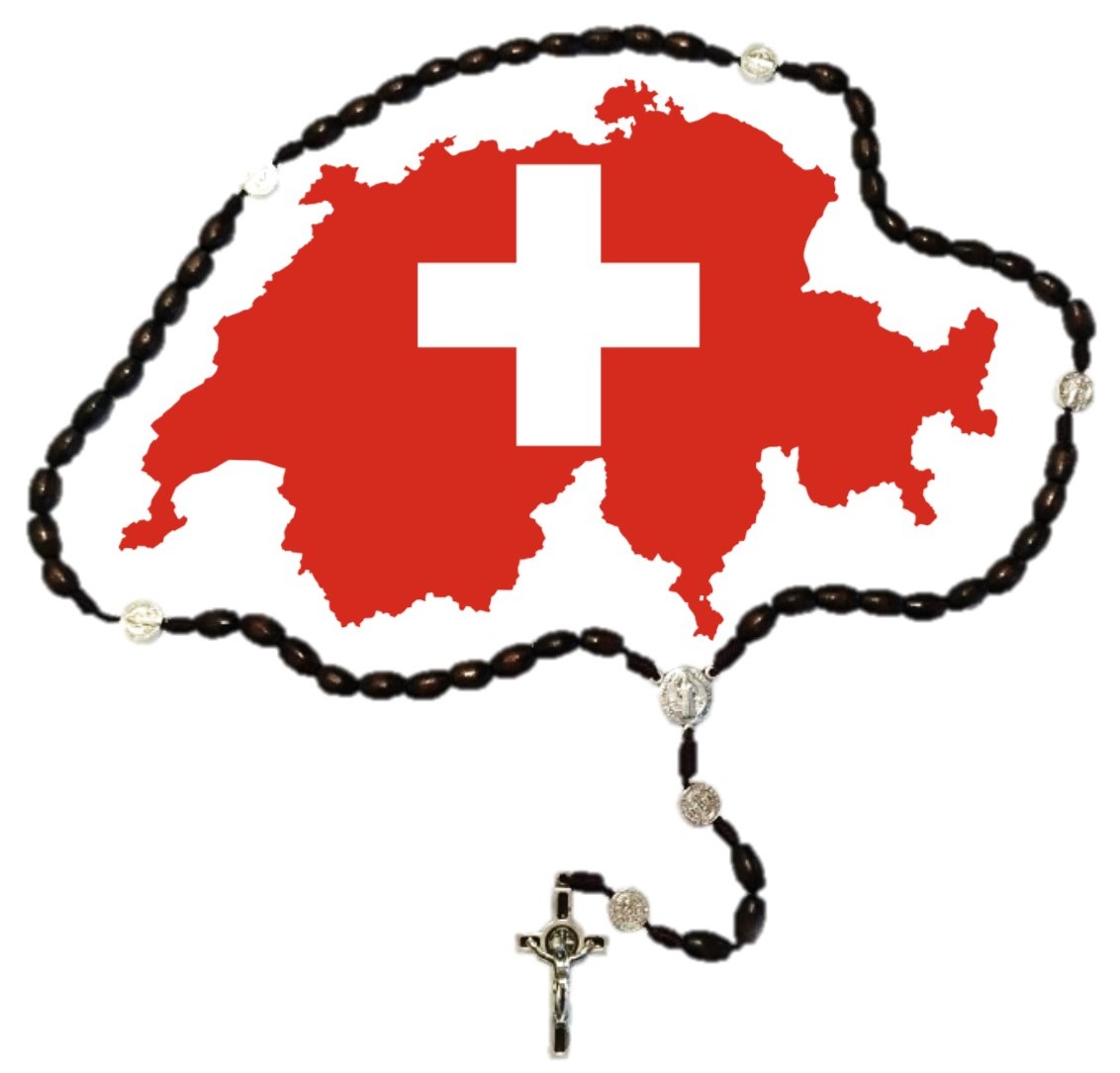 Rosaire dans toute la Suisse(Rosary around Switzerland)Priez pour la Suisse et le mondedimanche 3 Octobre 2021  14:30(avec bénédictions papale, CES et épiscopales)